№  211   от  26 апреля 2018г.                                                                                     Руководителям предприятий,                                                                  физическим и юридическим лицам                                                                                                                                                                   Информация для общего пользования      «Кайбицкое районное государственное ветеринарное объединение» Кайбицкого муниципального района Республики Татарстан, сообщает предприятиям  всех форм собственности о необходимости регистрации  в системе  «Меркурий ХС»,  в связи с переходом с 1 июля 2018 года на ФГИС «Меркурий», на основании Приказа МСХ России от 27.12.2016 года № 589         «Об утверждении Правил организации работы по оформлению ветеринарных сопроводительных документов и Порядка оформления ветеринарных сопроводительных документов в электронном виде» необходимо заплнить соответствующее заявление для работы в системе ФГИС «Меркурий».   Приложение: 1.Информационный лист.2.Заявления для ИП и юридических лиц.Начальник ГБУ «Кайбицкое РГВО»                                         И.М.Зиядиев.                                                 Исполнитель: Гирфанов Р.Р.тел. 8(84370)2-12-27                                                                                                                                                                                                ПРИЛОЖЕНИЕ                                   Информационный лист    ГБУ «Кайбицкое районное государственное ветеринарное объединение»  информирует, что на основании Приказа МСХ России от 27.12.2016 года № 589         «Об утверждении Правил организации работы по оформлению ветеринарных сопроводительных документов и Порядка оформления ветеринарных сопроводительных документов в электронном виде» необходимо организовать работу по выдаче ветеринарных сопроводительных документов в электронном виде по системе ФГИС «Меркурий».  с 01.07.18 оформление ветеринарно-сопроводительных документов (ветеринарные свидетельства или ветеринарные справки) только в электронном виде.Федеральная государственная информационная система «Меркурий» разработана Россельхознадзором (сайт: http://www.vetrf.ru/vetrf/presentations/.) и предназначена для:оформления электронных ветеринарных сертификатов,прослеживания пути перемещения поднадзорных грузов,исключения их фальсификации и контрабанды.ФГИС «Меркурий» позволяет:сократить время на оформление ветеринарной сопроводительной документации,накапливать информацию об отобранных пробах для исследования ввозимой продукции,отслеживать перемещение партии груза по территории РФ с учётом её дробления,сократить затраты на оформление ВСД за счёт замены защищённых бумажных бланков электронными,исключить человеческий фактор благодаря наличию готовых форм для ввода информации, а также проверки вводимых пользователем данных.создать единую базу данных для быстрого поиска и анализа информации.      Расширен перечень продукции на которую необходимо оформлять сопроводительные документы (готовая молочная продукция, готовые или консервированные продукты из мяса, мясных субпродуктов, рыбы, макаронные изделия с мясом или рыбной начинкой, супы и бульоны готовые и многие другие товары, содержащие продукцию животного происхождения.  При поступлении продукции не только на предприятия по переработке или на оптово-розничные базы, но и в магазины розничной торговли, школы, детские сады, больницы на нее должен быть оформлен электронный ветеринарный сопроводительный документ, погашенный уполномоченным лицом.   Для работы ФГИС «Меркурий» необходимо до 01.07.2018 года обратиться с заявлением в ГБУ «Кайбицкое районное государственное ветеринарное объединение», расположенное по адресу: РТ, с.Большие Кайбицы, ул. Гисматуллина, д.5, тел. 8(84370)21-2-27(26)., для получения логина и пароля.НачальникуГБУ «Кайбицкое РГВО»Кайбицкого муниципального районаРеспублики ТатарстанИ.М.ЗиядиевуЗАЯВЛЕНИЕ
о регистрации в ФГИС ВетИС и предоставлении доступа к ФГИС «Меркурий» сотрудникамЮридического лицаосуществляющего подконтрольную деятельность на объектах (зона обслуживания), перечисленных в Приложении №1 к настоящему заявлению.прошу предоставить доступ к сервисным функциям ФГИС «Меркурий» лицам в соответствии с Приложением №2 к настоящему заявлению.Достоверность представленных сведений подтверждаю.Обязуюсь в случае увольнения лица, имеющего доступ к ФГИС «Меркурий», или принятия решения об аннулировании регистрации лица с доступом к ФГИС «Меркурий» или изменения прав его доступа, в течение 3 рабочих дней предоставить данные для аннулирования регистрации данного лица.Приложение №1Перечень подконтрольных объектов (зона обслуживания)* Молокоперерабатывающее предприятие, Свиноводческое предприятие, Птицеводческое предприятие, Охотхозяйство, Личное подсобное хозяйство (ЛПХ) и др. Полный перечень видов объекта размещен в Приложении №3 к настоящему заявлению.** Разведение животных, Убой животных, Получение подконтрольной продукции (молоко, яйца, мёд и т.д.), Производство/переработка подконтрольной продукции, Хранение подконтрольной продукции, Реализация подконтрольной продукции и др. Полный перечень видов деятельности объекта размещен в Приложении №4 к настоящему заявлению.*** 1 – В пользовании / 2 – Во владении.Приложение №2Перечень регистрируемых лиц*	1 – Авторизованный заявитель, 2 – Гашение ВСД, 3 – Оформление ВСД на производственную партию, 4 – Оформление ВСД на сырое молоко (при наличии справки о безопасности сырого молока), 5 – Оформление возвратных ВСД, 6 – Сертификация уловов ВБР, 7 – Уполномоченное лицо (Оформление ВСД на продукцию из Приказа МСХ РФ №646), 8 – Администратор ХС.** ДА – сведения о документе, подтверждающих наличие у регистрируемых уполномоченных лиц ветеринарного образования.Приложение №3Перечень видов объектаПриложение №4Перечень видов деятельности объектаПриложение №5Согласие на обработку персональных данных
СОГЛАСИЕ НА ОБРАБОТКУ ПЕРСОНАЛЬНЫХ ДАННЫХ Субъект персональных данных,____________________________________________________________________________________________(Фамилия, Имя, Отчество (при наличии) полностью)________________________серия________№_____________выдан___________________________________ (вид основного документа, удостоверяющего личность)____________________________________________________________________________________________(кем и когда)проживающий(ая) по адресу___________________________________________________________________, В лице представителя субъекта персональных данных (заполняется в случае получения согласия от представителя субъекта персональных данных),____________________________________________________________________________________________(Фамилия, Имя, Отчество (при наличии) полностью)________________________серия________№_____________выдан___________________________________ (вид основного документа, удостоверяющего личность)____________________________________________________________________________________________(кем и когда)проживающий(ая) по адресу___________________________________________________________________, действующий от имени субъекта персональных данных на основании___________________________________________________________________________________(реквизиты доверенности или иного документа, подтверждающего полномочия представителя)принимаю решение о предоставлении моих персональных данных и даю согласие на их обработку свободно, своей волей и в своем интересе. Наименование и адрес оператора, получающего согласие субъекта персональных данных: Федеральная служба по ветеринарному и фитосанитарному надзору (Россельхознадзор), . Москва,Орликов переулок, 1/11.Со следующей целью обработки персональных данных: подтверждение личности для предоставления санкционированного доступа для внесения и получения информации, содержащейся в федеральной государственной информационной системе в области ветеринарии (далее ФГИС ВетИС), для идентификации и аутентификации пользователей ФГИС ВетИС. Перечень персональных данных, на обработку которых дается согласие субъекта персональных данных: фамилия, имя, отчество; Гражданство; Сведения о документе, удостоверяющем личность (серия, номер, дата выдачи, кем выдан); СНИЛС; Адрес электронной почты; Контактный телефон; Должность; Сведения об образовании.Наименование и адрес организации, осуществляющей обработку персональных данных по поручению оператора: ФГБУ "ВНИИЗЖ", Россия, . Владимир, мкр. Юрьевец.Перечень действий с персональными данными, на совершение которых дается согласие: обработка вышеуказанных персональных данных будет осуществляться путем смешанной обработки персональных данных (сбор, систематизацию, накопление, хранение, уточнение, обновление.Срок, в течение которого действует согласие субъекта персональных данных, а также способ его отзыва, если иное не установлено законом: на основании письменного обращения субъекта персональных данных с требованием о прекращении обработки его персональных данных оператор прекратит обработку таких персональных данных в течение 3 (трех) рабочих дней. Я согласен с тем, что по моему письменному требованию уведомление об уничтожении персональных данных будет вручаться мне (моему представителю) по месту нахождения организации, осуществляющей обработку персональных данных по поручению оператора. Подпись субъекта персональных данных (либо представителя):НачальникуГБУ «Кайбицкое РГВО»Кайбицкого муниципального районаРеспублики ТатарстанИ.М.ЗиядиевуЗАЯВЛЕНИЕ
о регистрации в ФГИС ВетИС и предоставлении доступа к ФГИС «Меркурий» сотрудникамИндивидуального предпринимателяосуществляющего подконтрольную деятельность на объектах (зона обслуживания), перечисленных в Приложении №1 к настоящему заявлению.прошу предоставить доступ к сервисным функциям ФГИС «Меркурий» лицам в соответствии с Приложением №2 к настоящему заявлению.Достоверность представленных сведений подтверждаю.Обязуюсь в случае увольнения лица, имеющего доступ к ФГИС «Меркурий», или принятия решения об аннулировании регистрации лица с доступом к ФГИС «Меркурий» или изменения прав его доступа, в течение 3 рабочих дней предоставить данные для аннулирования регистрации данного лица.Приложение №1Перечень подконтрольных объектов (зона обслуживания)* Молокоперерабатывающее предприятие, Свиноводческое предприятие, Птицеводческое предприятие, Охотхозяйство, Личное подсобное хозяйство (ЛПХ) и др. Полный перечень видов объекта размещен в Приложении №3 к настоящему заявлению.** Разведение животных, Убой животных, Получение подконтрольной продукции (молоко, яйца, мёд и т.д.), Производство/переработка подконтрольной продукции, Хранение подконтрольной продукции, Реализация подконтрольной продукции и др. Полный перечень видов деятельности объекта размещен в Приложении №4 к настоящему заявлению.*** 1 – В пользовании / 2 – Во владении.Приложение №2Перечень регистрируемых лиц*	1 – Авторизованный заявитель, 2 – Гашение ВСД, 3 – Оформление ВСД на производственную партию, 4 – Оформление ВСД на сырое молоко (при наличии справки о безопасности сырого молока), 5 – Оформление возвратных ВСД, 6 – Сертификация уловов ВБР, 7 – Уполномоченное лицо (Оформление ВСД на продукцию из Приказа МСХ РФ №646), 8 – Администратор ХС.** ДА – сведения о документе, подтверждающих наличие у регистрируемых уполномоченных лиц ветеринарного образования.Приложение №3Перечень видов объектаПриложение №4Перечень видов деятельности объектаПриложение №5Согласие н обработку персональных данныхСОГЛАСИЕ НА ОБРАБОТКУ ПЕРСОНАЛЬНЫХ ДАННЫХ Субъект персональных данных,____________________________________________________________________________________________(Фамилия, Имя, Отчество (при наличии) полностью)________________________серия________№_____________выдан___________________________________ (вид основного документа, удостоверяющего личность)____________________________________________________________________________________________(кем и когда)проживающий(ая) по адресу___________________________________________________________________, В лице представителя субъекта персональных данных (заполняется в случае получения согласия от представителя субъекта персональных данных),____________________________________________________________________________________________(Фамилия, Имя, Отчество (при наличии) полностью)________________________серия________№_____________выдан___________________________________ (вид основного документа, удостоверяющего личность)____________________________________________________________________________________________(кем и когда)проживающий(ая) по адресу___________________________________________________________________, действующий от имени субъекта персональных данных на основании___________________________________________________________________________________(реквизиты доверенности или иного документа, подтверждающего полномочия представителя)принимаю решение о предоставлении моих персональных данных и даю согласие на их обработку свободно, своей волей и в своем интересе. Наименование и адрес оператора, получающего согласие субъекта персональных данных: Федеральная служба по ветеринарному и фитосанитарному надзору (Россельхознадзор), . Москва,Орликов переулок, 1/11.Со следующей целью обработки персональных данных: подтверждение личности для предоставления санкционированного доступа для внесения и получения информации, содержащейся в федеральной государственной информационной системе в области ветеринарии (далее ФГИС ВетИС), для идентификации и аутентификации пользователей ФГИС ВетИС. Перечень персональных данных, на обработку которых дается согласие субъекта персональных данных: фамилия, имя, отчество; Гражданство; Сведения о документе, удостоверяющем личность (серия, номер, дата выдачи, кем выдан); СНИЛС; Адрес электронной почты; Контактный телефон; Должность; Сведения об образовании.Наименование и адрес организации, осуществляющей обработку персональных данных по поручению оператора: ФГБУ "ВНИИЗЖ", Россия, . Владимир, мкр. Юрьевец.Перечень действий с персональными данными, на совершение которых дается согласие: обработка вышеуказанных персональных данных будет осуществляться путем смешанной обработки персональных данных (сбор, систематизацию, накопление, хранение, уточнение, обновление.Срок, в течение которого действует согласие субъекта персональных данных, а также способ его отзыва, если иное не установлено законом: на основании письменного обращения субъекта персональных данных с требованием о прекращении обработки его персональных данных оператор прекратит обработку таких персональных данных в течение 3 (трех) рабочих дней. Я согласен с тем, что по моему письменному требованию уведомление об уничтожении персональных данных будет вручаться мне (моему представителю) по месту нахождения организации, осуществляющей обработку персональных данных по поручению оператора. Подпись субъекта персональных данных (либо представителя):РЕСПУБЛИКА ТАТАРСТАНГосударственное бюджетное учреждение «Кайбицкое районное Государственное ветеринарное объединение»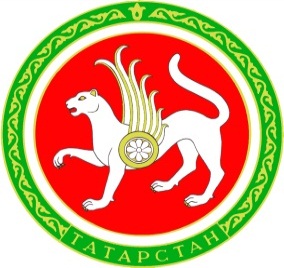 ТАТАРСТАНРЕСПУБЛИКАСЫ“Кайбыч районы дәүләт ветеринария берләшмэсе”дәүләт бюджетучреждениесе.422330, Кайбицкий район, село Большие Кайбицы, ул. Гисматуллина,  д.5.42230, Кайбыч районы, Олы Кайбыч авылы, Гыйсматуллин урамы, 5 йорт                                  Тел.факс.: 8(84370)21-2-26, 212-27. E-mail: Saniya.Gaynullina@tatar.ru                                  Тел.факс.: 8(84370)21-2-26, 212-27. E-mail: Saniya.Gaynullina@tatar.ru                                  Тел.факс.: 8(84370)21-2-26, 212-27. E-mail: Saniya.Gaynullina@tatar.ru1Организационно-правовая форма (ОПФ) (обязательно)2Наименование юридического лица без ОПФ (обязательно)3Полное наименование юридического лица (обязательно)4ИНН (обязательно)5КПП6ОГРН (обязательно)7Должность руководителя организации8ФИО руководителя организации9Код ОКВЭД10Размер предприятия (отметка об отнесении к субъекту малого и среднего предпринимательства: МИКРО/МАЛОЕ/СРЕДНЕЕ)11Адрес места нахождения юридического лица (юридический адрес) (обязательно)Адрес места нахождения юридического лица (юридический адрес) (обязательно)11Регион (обязательно)11Населенный пункт (обязательно)11Улица 11Дом11Строение11офис11Почтовый индекс11Абонентский ящик11Дополнительная информация12Адрес электронной почты13Контактный телефон/факсВ лице (для представителя)В лице (для представителя)(фамилия, имя, отчество, должность руководителя или представителя)В лице (для представителя)действующего на основании(Устава, Положения – для юр. лиц, доверенности – для представителя)Руководитель юридического лица Руководитель юридического лица Руководитель юридического лица Руководитель юридического лица Руководитель юридического лица Руководитель юридического лица Руководитель юридического лица Руководитель юридического лица (представитель по доверенности)(представитель по доверенности)(представитель по доверенности)(представитель по доверенности)(представитель по доверенности)(представитель по доверенности)(представитель по доверенности)(представитель по доверенности)(подпись)(подпись)(Ф.И.О.)“”20г.М.П.М.П.№ п/пВид объекта (обязательно) *Название (обязательно)Виды деятельности объекта (обязательно) **Вид отношения (обязательно) ***Адрес объектаАдрес объектаАдрес объектаАдрес объектаАдрес объектаАдрес объектаАдрес объектаАдрес объекта№ п/пВид объекта (обязательно) *Название (обязательно)Виды деятельности объекта (обязательно) **Вид отношения (обязательно) ***Регион (обязательно)Населенный пункт (обязательно)УлицаД.Стр.кв.Почтовый индексДоп. информация12345Руководитель юридического лицаРуководитель юридического лицаРуководитель юридического лицаРуководитель юридического лицаРуководитель юридического лицаРуководитель юридического лицаРуководитель юридического лицаРуководитель юридического лица(представитель по доверенности)(представитель по доверенности)(представитель по доверенности)(представитель по доверенности)(представитель по доверенности)(представитель по доверенности)(представитель по доверенности)(представитель по доверенности)(подпись)(подпись)(Ф.И.О.)“”20г.М.П.М.П.№ п/пФИО полностью (обязательно)Гражданство (обязательно)Сведения о документе, удостоверяющем личность (серия, номер, дата выдачи, кем выдан) (обязательно)СНИЛСАдрес электронной почты (обязательно)Номер телефонаДолжность (обязательно)Права доступа*(обязательно)Наличие ветеринарного образования (да/нет) **12345Руководитель юридического лицаРуководитель юридического лицаРуководитель юридического лицаРуководитель юридического лицаРуководитель юридического лицаРуководитель юридического лицаРуководитель юридического лицаРуководитель юридического лица(представитель по доверенности)(представитель по доверенности)(представитель по доверенности)(представитель по доверенности)(представитель по доверенности)(представитель по доверенности)(представитель по доверенности)(представитель по доверенности)(подпись)(подпись)(Ф.И.О.)“”20г.М.П.М.П.№ п/пНазвание вида объекта1предприятие по производству фасованной продукции пчеловодства, её хранению, транспортировке, реализации2СББЖ госветслужбы субъекта РФ3Жироперерабатывающие предприятия4транспортные средства, осуществляющие транспортировку поднадзорной продукции и животных5предприятия по производству (переработке) подконтрольной продукции6предприятия (организации), занимающиеся розничной реализацией лекарственных средств для ветприменения (в том числе ветеринарные аптеки)7предприятия (организации), занимающиеся оптовой торговлей лекарственными средствами для ветеринарного применения8биофабрики9предприятия по производству ветпрепаратов10предприятия и организации, осуществляющие реализацию и хранение кормов/кормовых добавок11предприятия по производству комбикормов12предприятия по производству кормов13предприятия/организации розничной торговли, осуществляющие реализацию мяса/мясосырья, рыбы/рыбопродукции14предприятия общественного питания15предприятия по ввозу/вывозу, хранению и  реализации продукции животного происхождения/гидробионтов (холодильники и хладокомбинаты, склады и базы по хранению)16скотомогильники, ямы Беккари17производитель удобрений18ветсанутильзаводы19предприятия по переработке кишечного сырья20пухо-перовые фабрики21фабрики первичной обработки шерсти22кожевенные заводы23пушно-меховые фабрики24рыбоперерабатывающие предприятия25предприятия (суда) по добыче, переработке и транспортировке гидробионтов26пункты сбора молока27молокоперерабатывающие предприятия28мясоперерабатывающие предприятия (полного/неполного цикла)29боенские предприятия30государственные ветеринарные клиники31частные ветеринарные клиники32продовольственные рынки, в т.ч. оптовые33предприятия/организации, осуществляющие временное содержание животных34предприятия по разведению и содержанию декоративных и экзотических животных35питомники служебного собаководства36зоомагазины37цирки, зоопарки38ипподромы, конюшни39Земельный участок40личные подсобные хозяйства (ЛПХ)41Объект, деятельность которого связана с повышенным риском негативного воздействия на почвы42предприятие по разведению и содержанию насекомых43крестьянские (фермерские) хозяйства (КФХ)44предприятия аквакультуры45пасеки46охотхозяйства47звероводческие хозяйства (зверофермы)48предприятия по разведению и содержанию животных (КРС, МРС, лошадей, лосей, маралов)49молочно-товарные фермы50птицеводческие предприятия51свиноводческие предприятия№ п/пНазвание вида деятельности объекта1металлургическое производство2оборот биологических отходов и отходов животноводства3обработка и утилизация отходов в части, касающейся обезвреживания отходов производства и потребления 4лечение животных5производство химических веществ и химических продуктов основных органических химических веществ6реализация лекарственных средств (препаратов) для ветеринарного применения7производство органических удобрений8производство пестицидов и прочих агрохимических продуктов в части, касающейся производства минеральных удобрений9сбор и обработка сточных вод в части, касающейся очистки сточных вод централизованных систем водоотведения (канализации) 10добыча угля, включая добычу и обогащение каменного угля, антрацита и бурого угля (лигнита)11производство лекарственных средств (препаратов) для ветеринарного применения12добыча сырой нефти и природного газа, включая переработку природного газа13изготовление лекарственных препаратов (за исключением фармацевтических субстанций) для ветеринарного применения14отпуск лекарственных препаратов (за исключением фармацевтических субстанций) для ветеринарного применения15розничная торговля лекарственными препаратами (за исключением фармацевтических субстанций) для ветеринарного применения16перевозка лекарственных препаратов (за исключением фармацевтических субстанций) для ветеринарного применения17хранение лекарственных препаратов (за исключением фармацевтических субстанций) для ветеринарного применения18перевозка лекарственных средств для ветеринарного применения19хранение лекарственных средств для ветеринарного применения20оптовая торговля лекарственными средствами для ветеринарного применения21переработка и консервирование мяса в части, касающейся выполнения работ по убою животных на мясокомбинатах, мясохладобойнях22утилизация и уничтожение биологических отходов и отходов животноводства23обеззараживание биологических отходов и отходов животноводства24производство пищевых продуктов25перевозка биологических отходов и отходов животноводства26производство кожи и изделий из кожи с использованием оборудования для дубления, крашения, выделки шкур и кож27реализация кормов и кормовых добавок28производство нефтепродуктов29перевозка (хранение) кормов и кормовых добавок30электростанции (обеспечение электрической энергией, газом и паром с использованием оборудования (с установленной электрической мощностью 250 МВт и более при потреблении в качестве основного твердого и (или) жидкого топлива или с установленной электрической мощностью 500 МВт и более при потреблении в качестве основного газообразного топлива);31производство кормов и кормовых добавок32производство неметаллической минеральной продукции33добыча и подготовка руд цветных металлов, а также руд драгоценных металлов (золота, серебра, платины)34реализация подконтрольной продукции35деятельность, связанная с обрабатывающим производством, на котором выполняются работы по поверхностной обработке металлов и пластических материалов, по обработке поверхностей, предметов или продукции36переработка подконтрольной продукции37производство бумаги и картона38перевозка подконтрольной продукции39производство целлюлозы и древесной массы40хранение подконтрольной продукции41добыча и обогащение железных руд42промысел (добыча) подконтрольной продукции43производство (переработка) подконтрольной продукции44разведение сельскохозяйственной птицы45получение подконтрольной продукции (молоко, яйцо, мёд и т. д.)46производство текстильных изделий с использованием оборудования для промывки, отбеливания, мерсеризации, окрашивания текстильных волокон и (или) отбеливания, окрашивания текстильной продукции47реализация животных48производство кокса49выращивание и разведение свиней, свиноматок 50убой животных51перевозка животных52производство химических веществ и химических продуктов неорганических веществ53временное содержание животных54содержание животных55разведение, выращивание и реализация насекомых, используемых для целей кормления рептилий, земноводных и иных животных56выращивание животных57обработка и утилизация отходов в части, касающейся обеззараживания и (или) обезвреживания биологических и медицинских отходов 58разведение животных59производство фармацевтических субстанций60захоронение отходов производства и потребления61добыча животных(Фамилия, Имя, Отчество (при наличии) полностью, подпись) (дата)1Фамилия, Имя, Отчество (ФИО) индивидуального предпринимателя (ИП) (обязательно)2Сведения о документе, удостоверяющем личность ИП, гражданина (серия, номер, дата выдачи, кем выдан)3ИНН (обязательно)4Код ОКВЭД5Размер предприятия (отметка об отнесении к субъекту малого и среднего предпринимательства: МИКРО/МАЛОЕ/СРЕДНЕЕ)6Адрес регистрации по месту жительства ИП (обязательно)Адрес регистрации по месту жительства ИП (обязательно)6Регион (обязательно)6Населенный пункт (обязательно)6Улица6Дом6Строение6Квартира6Почтовый индекс6Абонентский ящик6Дополнительная информация7Адрес электронной почты8Контактный телефон/факсВ лице (для представителя)В лице (для представителя)(фамилия, имя, отчество, должность руководителя или представителя)В лице (для представителя)действующего на основании(ОГРН – для ИП, доверенности – для представителя)Индивидуальный предприниматель Индивидуальный предприниматель Индивидуальный предприниматель Индивидуальный предприниматель Индивидуальный предприниматель Индивидуальный предприниматель Индивидуальный предприниматель Индивидуальный предприниматель (представитель по доверенности)(представитель по доверенности)(представитель по доверенности)(представитель по доверенности)(представитель по доверенности)(представитель по доверенности)(представитель по доверенности)(представитель по доверенности)(подпись)(подпись)(Ф.И.О.)“”20г.М.П.М.П.№ п/пВид объекта (обязательно) *Название (обязательно)Виды деятельности объекта (обязательно) **Вид отношения (обязательно) ***Адрес объектаАдрес объектаАдрес объектаАдрес объектаАдрес объектаАдрес объектаАдрес объектаАдрес объекта№ п/пВид объекта (обязательно) *Название (обязательно)Виды деятельности объекта (обязательно) **Вид отношения (обязательно) ***Регион (обязательно)Населенный пункт (обязательно)УлицаД.Стр.кв.Почтовый индексДоп. информация12345Индивидуальный предпринимательИндивидуальный предпринимательИндивидуальный предпринимательИндивидуальный предпринимательИндивидуальный предпринимательИндивидуальный предпринимательИндивидуальный предпринимательИндивидуальный предприниматель(представитель по доверенности)(представитель по доверенности)(представитель по доверенности)(представитель по доверенности)(представитель по доверенности)(представитель по доверенности)(представитель по доверенности)(представитель по доверенности)(подпись)(подпись)(Ф.И.О.)“”20г.М.П.М.П.№ п/пФИО полностью (обязательно)Гражданство (обязательно)Сведения о документе, удостоверяющем личность (серия, номер, дата выдачи, кем выдан) (обязательно)СНИЛСАдрес электронной почты (обязательно)Номер телефонаДолжность (обязательно)Права доступа*(обязательно)Наличие ветеринарного образования (да/нет) **12345Индивидуальный предпринимательИндивидуальный предпринимательИндивидуальный предпринимательИндивидуальный предпринимательИндивидуальный предпринимательИндивидуальный предпринимательИндивидуальный предпринимательИндивидуальный предприниматель(представитель по доверенности)(представитель по доверенности)(представитель по доверенности)(представитель по доверенности)(представитель по доверенности)(представитель по доверенности)(представитель по доверенности)(представитель по доверенности)(подпись)(подпись)(Ф.И.О.)“”20г.М.П.М.П.№ п/пНазвание вида объекта1предприятие по производству фасованной продукции пчеловодства, её хранению, транспортировке, реализации2СББЖ госветслужбы субъекта РФ3Жироперерабатывающие предприятия4транспортные средства, осуществляющие транспортировку поднадзорной продукции и животных5предприятия по производству (переработке) подконтрольной продукции6предприятия (организации), занимающиеся розничной реализацией лекарственных средств для ветприменения (в том числе ветеринарные аптеки)7предприятия (организации), занимающиеся оптовой торговлей лекарственными средствами для ветеринарного применения8биофабрики9предприятия по производству ветпрепаратов10предприятия и организации, осуществляющие реализацию и хранение кормов/кормовых добавок11предприятия по производству комбикормов12предприятия по производству кормов13предприятия/организации розничной торговли, осуществляющие реализацию мяса/мясосырья, рыбы/рыбопродукции14предприятия общественного питания15предприятия по ввозу/вывозу, хранению и  реализации продукции животного происхождения/гидробионтов (холодильники и хладокомбинаты, склады и базы по хранению)16скотомогильники, ямы Беккари17производитель удобрений18ветсанутильзаводы19предприятия по переработке кишечного сырья20пухо-перовые фабрики21фабрики первичной обработки шерсти22кожевенные заводы23пушно-меховые фабрики24рыбоперерабатывающие предприятия25предприятия (суда) по добыче, переработке и транспортировке гидробионтов26пункты сбора молока27молокоперерабатывающие предприятия28мясоперерабатывающие предприятия (полного/неполного цикла)29боенские предприятия30государственные ветеринарные клиники31частные ветеринарные клиники32продовольственные рынки, в т.ч. оптовые33предприятия/организации, осуществляющие временное содержание животных34предприятия по разведению и содержанию декоративных и экзотических животных35питомники служебного собаководства36зоомагазины37цирки, зоопарки38ипподромы, конюшни39Земельный участок40личные подсобные хозяйства (ЛПХ)41Объект, деятельность которого связана с повышенным риском негативного воздействия на почвы42предприятие по разведению и содержанию насекомых43крестьянские (фермерские) хозяйства (КФХ)44предприятия аквакультуры45пасеки46охотхозяйства47звероводческие хозяйства (зверофермы)48предприятия по разведению и содержанию животных (КРС, МРС, лошадей, лосей, маралов)49молочно-товарные фермы50птицеводческие предприятия51свиноводческие предприятия№ п/пНазвание вида деятельности объекта1металлургическое производство2оборот биологических отходов и отходов животноводства3обработка и утилизация отходов в части, касающейся обезвреживания отходов производства и потребления 4лечение животных5производство химических веществ и химических продуктов основных органических химических веществ6реализация лекарственных средств (препаратов) для ветеринарного применения7производство органических удобрений8производство пестицидов и прочих агрохимических продуктов в части, касающейся производства минеральных удобрений9сбор и обработка сточных вод в части, касающейся очистки сточных вод централизованных систем водоотведения (канализации) 10добыча угля, включая добычу и обогащение каменного угля, антрацита и бурого угля (лигнита)11производство лекарственных средств (препаратов) для ветеринарного применения12добыча сырой нефти и природного газа, включая переработку природного газа13изготовление лекарственных препаратов (за исключением фармацевтических субстанций) для ветеринарного применения14отпуск лекарственных препаратов (за исключением фармацевтических субстанций) для ветеринарного применения15розничная торговля лекарственными препаратами (за исключением фармацевтических субстанций) для ветеринарного применения16перевозка лекарственных препаратов (за исключением фармацевтических субстанций) для ветеринарного применения17хранение лекарственных препаратов (за исключением фармацевтических субстанций) для ветеринарного применения18перевозка лекарственных средств для ветеринарного применения19хранение лекарственных средств для ветеринарного применения20оптовая торговля лекарственными средствами для ветеринарного применения21переработка и консервирование мяса в части, касающейся выполнения работ по убою животных на мясокомбинатах, мясохладобойнях22утилизация и уничтожение биологических отходов и отходов животноводства23обеззараживание биологических отходов и отходов животноводства24производство пищевых продуктов25перевозка биологических отходов и отходов животноводства26производство кожи и изделий из кожи с использованием оборудования для дубления, крашения, выделки шкур и кож27реализация кормов и кормовых добавок28производство нефтепродуктов29перевозка (хранение) кормов и кормовых добавок30электростанции (обеспечение электрической энергией, газом и паром с использованием оборудования (с установленной электрической мощностью 250 МВт и более при потреблении в качестве основного твердого и (или) жидкого топлива или с установленной электрической мощностью 500 МВт и более при потреблении в качестве основного газообразного топлива);31производство кормов и кормовых добавок32производство неметаллической минеральной продукции33добыча и подготовка руд цветных металлов, а также руд драгоценных металлов (золота, серебра, платины)34реализация подконтрольной продукции35деятельность, связанная с обрабатывающим производством, на котором выполняются работы по поверхностной обработке металлов и пластических материалов, по обработке поверхностей, предметов или продукции36переработка подконтрольной продукции37производство бумаги и картона38перевозка подконтрольной продукции39производство целлюлозы и древесной массы40хранение подконтрольной продукции41добыча и обогащение железных руд42промысел (добыча) подконтрольной продукции43производство (переработка) подконтрольной продукции44разведение сельскохозяйственной птицы45получение подконтрольной продукции (молоко, яйцо, мёд и т. д.)46производство текстильных изделий с использованием оборудования для промывки, отбеливания, мерсеризации, окрашивания текстильных волокон и (или) отбеливания, окрашивания текстильной продукции47реализация животных48производство кокса49выращивание и разведение свиней, свиноматок 50убой животных51перевозка животных52производство химических веществ и химических продуктов неорганических веществ53временное содержание животных54содержание животных55разведение, выращивание и реализация насекомых, используемых для целей кормления рептилий, земноводных и иных животных56выращивание животных57обработка и утилизация отходов в части, касающейся обеззараживания и (или) обезвреживания биологических и медицинских отходов 58разведение животных59производство фармацевтических субстанций60захоронение отходов производства и потребления61добыча животных(Фамилия, Имя, Отчество (при наличии) полностью, подпись) (дата)